ATARİHTEZ ÖNERİ FORMUTez öneri formunu tez yazım kurallarına göre hazırlayınız. 
Öğrencinin Adı Soyadı, İmzası				Danışmanın Adı Soyadı, İmzasıTARİH………………….. ANABİLİM DALI BAŞKANLIĞI’NAAnabilim Dalımız Yüksek Lisans programına kayıtlı danışmanı olduğum ……….. nolu öğrenci …….          hazırlamış olduğu Tez Öneri Formu ekte sunulmuştur.Gereğini bilgilerinize arz ederim.EK: Tez Öneri FormuSayı:									                           TARİHKonu: Yüksek Lisans Tez ÖnerisiESKİŞEHİR OSMANGAZİ ÜNİVERSİTESİSAĞLIK BİLİMLERİ ENSTİTÜSÜ MÜDÜRLÜĞÜ’NEEskişehir Osmangazi Üniversitesi Lisansüstü Eğitim ve Öğretim Yönetmeliğinin öngördüğü şartları tamamlamış olan Anabilim Dalımız Yüksek Lisans öğrencilerinden …………………hazırlamış olduğu Yüksek Lisans Tez Çalışma Öneri Formu ekte sunulmuştur.Gereğini arz ederim.								Anabilim Dalı BaşkanıEK:- Tez Öneri Formu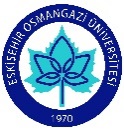 T CESKİŞEHİR OSMANGAZİ ÜNİVERSİTESİSAĞLIK BİLİMLERİ ENSTİTÜSÜ…………………… ANABİLİM DALI BAŞKANLIĞIEK-1.1ÖĞRENCİNİNÖĞRENCİNİNÖĞRENCİNİNÖĞRENCİNİNAdı ve Soyadı: Numarası: 	DANIŞMANINÜnvanı, Adı ve Soyadı: Açık Adresi                  : İKİNCİ DANIŞMANINİKİNCİ DANIŞMANINİKİNCİ DANIŞMANINİKİNCİ DANIŞMANINÜnvanıAdı ve Soyadı:Anabilim Dalı:Açık Adresi       :Açık Adresi       :Açık Adresi       :Açık Adresi       :TEZİN TÜRKÇE ADITEZİN TÜRKÇE ADITEZİN TÜRKÇE ADITEZİN TÜRKÇE ADITEZİN TÜRKÇE ADITEZİN İNGİLİZCE ADITEZİN İNGİLİZCE ADITEZİN İNGİLİZCE ADITEZİN İNGİLİZCE ADITEZİN İNGİLİZCE ADI1. Tez konusu ile ilgili genel bilgiler:2. Tezin bilimsel dayanağı ve amacı:3. Tezin deneysel akış planı:4. Kaynaklar:...5. Tezin yürütüleceği Anabilim/Bilim Dalında kullanılacak olanaklar:6. Tez Çalışması Etik Kurul Onayı Gerektiriyor mu?Evet/HayırCevap Evet ise, Etik Kurul Kararı’nın tez konusunun enstitüye bildirildiği tarihi takip eden en geç altı hafta içinde Enstitü Müdürlüğü’ne teslim edilmesi gerekmektedir.7. Anabilim/Bilim Dalı dışındaki diğer kurum ve disiplinlerde kullanılacak olanaklar ve bu birimlerdeki sorumlu kişilerin adları ve iletişim adresleri8. Hazırlanacak tezin hangi nitelik/nitelikleri yerine getireceğini belirtiniz.Bilime yenilik getirme Yeni bir bilimsel yöntem geliştirmeBilinen bir yöntemi yeni bir alana uygulamaDiğer:   DANIŞMANAdı Soyadı, İmzaT CESKİŞEHİR OSMANGAZİ ÜNİVERSİTESİSAĞLIK BİLİMLERİ ENSTİTÜSÜ…………….. ANABİLİM DALI BAŞKANLIĞIEK-1.3